NÁVRH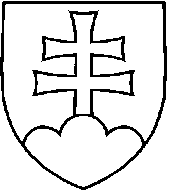 UZNESENIE VLÁDY SLOVENSKEJ REPUBLIKYč. ...z ...k návrhu poslancov Národnej rady Slovenskej republiky Jany LAŠŠÁKOVEJ, Jána SENKA, Emílie MÜLLEROVEJ a Michala BAGAČKU na vydanie zákona, ktorým sa mení a dopĺňa zákon č. 44/1988 Zb. o ochrane a využití nerastného bohatstva (banský zákon) v znení neskorších predpisov (tlač 1055)Vláda    súhlasíA.1. s návrhom poslancov Národnej rady Slovenskej republiky Jany LAŠŠÁKOVEJ, Jána SENKA, Emílie MÜLLEROVEJ a Michala BAGAČKU na vydanie zákona, ktorým sa mení a dopĺňa zákon č. 44/1988 Zb. o ochrane a využití nerastného bohatstva (banský zákon) v znení neskorších predpisov (tlač 1055) s pripomienkami prijatými na rokovaní vládyB.    poverujepredsedu vládyB.1.  oznámiť stanovisko vlády predsedovi Národnej rady SRVykoná:         predseda vládyNa vedomie:  predseda Národnej rady SRČíslo materiálu:            /2014-1000Predkladateľ:minister hospodárstva 